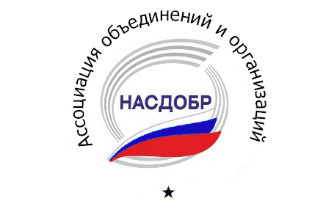 Ассоциация объединений и организаций «НАСДОБР»РЕШЕНИЯ ОТКРЫТОГО ЗАСЕДАНИЯ ПРЕЗИДИУМА НАСДОБР 24 сентября 2020 ГОДАОдобрить результаты проделанной работы НАСДОБР за первое полугодие           2020 года.Рабочей группе по созданию СПК в сфере управления и права (Е.И. Переверзева) продолжить работу по завершению регистрации СПК и формированию рабочих органов Совета (комиссий и рабочих групп). Предоставить статуса базовой организации для СПК по управлению персоналом.Утвердить экспертами НАСДОБР для проведения аккредитационной экспертизы по УГСН 38.00.00 сроком на 5 лет – 7 человек.Утвердить аккредитацию программ Бизнес-школа ЕМАС:Программа МВА с возможностью получения специализаций – на 5 лет;Программа Executive MBA с возможностью получения специализаций -            на 5 лет.Утвердить аккредитацию программ Института бизнеса и делового администрирования:Программа МВА – Master of Business Administration – на 5 лет;Программа Executive МВА «Стратегическое управление и лидерство» -           на 5 лет;Совместная российско-бельгийская программа Executive МВА Antverp Management School и Института Бизнеса и Делового Администрирования – на 5 лет.